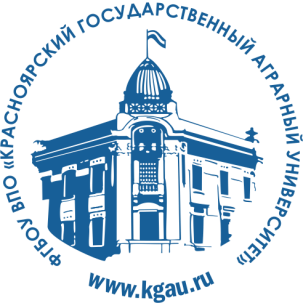 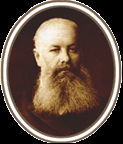 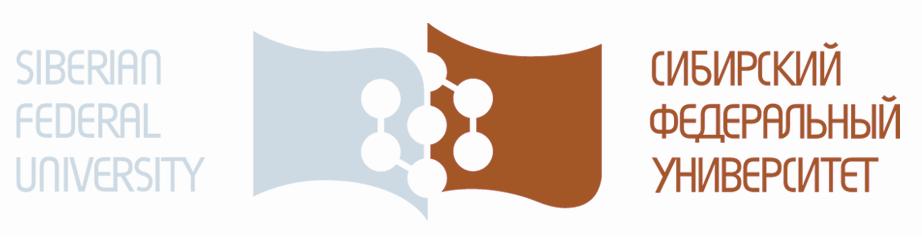 Информационное письмо 1Уважаемые коллеги!Приглашаем Вас принять участие во Всероссийской научно-практической конференции молодых ученых «Почвенно-экологические процессы в естественных и антропогенно-преобразованных ландшафтах Сибири и Дальнего Востока»Направления работы конференции: - Особенности почвообразования в естественных и антропогенно-преобразованных ландшафтах.-  Почва и биогеохимические циклы элементов.- Эколого-агрохимическая оценка динамики изменения плодородия почв.- Управление плодородием почвы.- Моделирование в почвоведении.- Информационные ресурсы в почвоведении и их использование.Организаторы:Красноярское отделение общества почвоведов им. В.В. ДокучаеваКрасноярский государственный аграрный университетСибирский федеральный университетПрограммный  комитет:Пыжикова Н.И.,д.э.н., профессор, ректор ФГБОУ ВО «Красноярский государственный аграрный университет»Ваганов Е.А.,  академик РАН, ректор ФГОУ ВПО «Сибирский Федеральный университет»Чупрова В.В., д.б.н., профессор кафедры почвоведения и агрохимии КрасноярскогоГАУ, председатель Красноярского отделения общества почвоведов имени В.В. Докучаева.Организационный комитет:Кондрашев А.А., проректор по науке Красноярского ГАУВерховец С.В., проректор по науке и международному сотрудничеству СФУБезкоровайная И.Н., д.б.н., профессор кафедры экологии и природопользования СФУ Кураченко Н.Л., д.б.н.. профессор, и.о. зав. кафедрой почвоведения и агрохимии Красноярского ГАУСорокина О.А., д.б.н., профессор кафедры почвоведения и агрохимии Красноярского ГАУУльянова О.А., д.б.н., профессор кафедры почвоведения и агрохимии Красноярского ГАУШарафутдинов Р.А., к.г.н., доцент кафедры экологии и природопользования СФУЖуков З.С., аспирант кафедры почвоведения и агрохимии Красноярского ГАУРодионова А.Б., аспирант кафедры экологии и природопользования СФУТруфанова А.А., старший научный сотрудник управления организации и сопровождения научных исследований ГАУ.Важные даты:21 марта2016 г. – рассылка 1-го информационного письма21 марта - 25 мая 2016 г. – подача заявок и текста доклада 25 мая 2016 г. – уведомление и классификация принятых докладов (2-е информационное письмо)15 сентября 2016 г.–рассылка программы конференции12-14 октября 2016 г. – работа конференцииМесто проведения конференции:- площадка Красноярского ГАУ- площадка СФУ- размещение участников в общежитиях Красноярского ГАУи СФУФормы участия:Очная – устные и стендовые доклады на секциях, публикация докладов в материалах конференции.Условия участия:В конференции могут принять участие магистранты, аспиранты и молодые ученые (кандидаты наук до 35 лет, доктора наук до 40 лет), активно занимающиеся научно-исследовательской деятельностью.Для участия в работе конференции необходимо представить в оргкомитет до 25 мая 2016 г.:- заполненную регистрационную форму;- отчет программы «Антиплагиат» о проверке текста на уникальность. Также принимаются отчеты с сайтов antiplagiat.ru, text.ru.- доклад объемом до 5 страниц на электронный адрес:   smu@kgau.ruс пометкой «Конференция 2016». Наименование файла – фамилия автора.Информация о размере  организационного взноса и условиях его оплаты будет сообщена дополнительно во 2-м информационном письме.Правила оформления доклада для опубликования:Объем до 5 стр; размер шрифта 12 пунктов; межстрочный интервал – одинарный; текст тольков формате MSOfficeWord (расширение doc); поля – все по . Допустимо использование графиков, схем, таблиц. Иллюстративный материал должен быть выдержан в черно-белой гамме. Допускается использование контрастных хорошо различимых штриховок. Использование фотографических материалов не допускается.Первая строка  - заглавие докладаПРОПИСНЫМИ буквами (выравнивание по центру); вторая строка – пустая, третья строка - инициалы и фамилия(и) автора(ов) строчными буквами (выравнивание по центру);четвертая строка – название организации, город, страна (выравнивание по центру).Требование РИНЦ: 1. Каждая статья должна содержать краткую аннотацию на английском и русском языках.2. Каждая статья должна содержать 7-12 ключевых слов на русском и английском языках. 3. Каждая статья должна содержать УДК. УДК можно найти на сайте http://teacode.com/online/udc/Текст тезисов отделяется одной пустой строкой и начинается с отступом . (выравнивание по ширине).Последняя строка – курсивом ФИО, степень, должность научного руководителя (для магистров, студентов и аспирантов).Список используемой литературы в соответствии с ГОСТ в алфавитном порядке. На всю приведенную литературу должны быть ссылки в квадратных скобках в тексте статьи, например [2].Информацияо принятии тезисов и форме доклада (гласный, стендовый) будет сообщена участникам в информационном письме №2.Все присланные и принятые оргкомитетом доклады предполагается опубликовать к началу конференции в сборнике в авторской редакции.Надеемся на сотрудничество!Образец оформления доклада:ФРАКЦИОННЫЙ СОСТАВ АЗОТА ГОРОДСКИХ ПОЧВ И.И. ИвановКрасноярский государственный аграрный университет, Красноярск, РоссияАннотация: В статье описывается фракционный состав азота городских почв …. Ключевые слова:азот, почва, фракции, город, состав, среда, …FRACTIONAL COMPOSITION OIL CITY SOILSI.I. IvanovKrasnoyarsk State Agrarian University, Krasnoyarsk, RussiaAbstract: This paper describes the fractional composition of urban soils of heavy fuel oil…Keywords: nitrogen, soil fraction, city, composition, habitat…Текст статьи…текст статьи …текст статьи [2].Работа рекомендована д. б. н., профессором С.С. СидоровымЛитература1.	Колесников, С.И. Экологическое состояние и функции почв в ус-ловиях химического загрязнения / С.И. Колесников, К.Ш. Казеев, В.Ф. Вальков. – Ростов-на-Дону: Изд-во Ростиздат, 2006. – 385 с.Регистрационная форма участника конференции:Ф.И.О.ГородМесто работы/учебыПолное наименование организацииСтудент/ Аспирант/ Кандидат наукДолжностьУченое звание, ученая степень (полностью)Номер секцииТема доклада (выступления)Контактный e-mailКонтактный телефонАдрес с индексом Соавторы (ФИО, ученое звание, ученая степень), место работы, должность (полностью))Есть ли необходимость в бронировании гостиницы